جامعة تلمسان – كلية العلوم الانسانية والعلوم الاجتماعية - قسم علم الآثار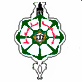 جدول استعمال الزمن الخاص بطلبة  السنة الثانية تكوين أساسي مشتركالسداسي  الثاني 2018/2019ملاحظة هامة: ستنطلق الدراسة في السداسي الثاني يوم 20/01/2019 (محاضرة وأعمال موجهة)جامعة تلمسان – كلية العلوم الإنسانية والعلوم الاجتماعية - قسم علم الآثارجدول استعمال الزمن الخاص بطلبة  السنة الثالثة تكوين أساسي مشتركالسداسي الثاني 2018/2019                                                             ملاحظة هامة: ستنطلق الدراسة في السداسي الثاني يوم 20/01/2019 (محاضرة وأعمال موجهة)جامعة تلمسان – كلية العلوم الإنسانية والعلوم الاجتماعية - قسم علم الآثارجدول استعمال الزمن الخاص بطلبة ماستر 1 تخصص الآثار الإسلاميةالسداسي الثاني 2018/2019ملاحظة هامة: ستنطلق الدراسة في السداسي الثاني يوم 20/01/2019 (محاضرة وأعمال موجهة)جامعة تلمسان – كلية العلوم الإنسانية والعلوم الاجتماعية - قسم علم الآثارجدول استعمال الزمن الخاص بطلبة  الماستر 1  تخصص الصيانة والترميمالسداسي الثاني 2018/2019                                                                        ملاحظة هامة: ستنطلق الدراسة في السداسي الثاني يوم 20/01/2019 (محاضرة وأعمال موجهة)               التوقيتالأيام8:30-10:0010:15-11:4513:00-14:3014:30-16:00الأحد تاريخ وآثار المغرب الإسلامي -2-   مح/ أ. بن حمو محمدلغة أجنبية متخصصة -2-أع. مو./ أ. مهتاري فايزة                                         الصيانة والترميم في علم الآثار -2-أع. مو./ أ  بوزياني فاطمة الزهراء فوج1 مصطلحات في علم الآثار -2-أع. مو./ أ.بوزياني فاطمة الزهراءالاثنينما قبل التاريخ العام -2-مح/ أ. نقادي سيدي محمد  منهجية البحث الأثري -2-مح/ أ.    معروف بلحاج  منهجية البحث الأثري -2-أع. مو./  رابح فيسة  محمد           فوج2  تاريخ وآثار المغرب الإسلامي -2-أع. مو./ أ   رابح فيسة  محمد     .فوج1الاثنينما قبل التاريخ العام -2-مح/ أ. نقادي سيدي محمد  منهجية البحث الأثري -2-مح/ أ.    معروف بلحاج  تاريخ وآثار المغرب القديم -2-أع. مو./  شلحاوي ريمة                   فوج1  تاريخ وآثار المغرب الإسلامي -2-أع. مو./ أ   رابح فيسة  محمد     .فوج1الثلاثاءتاريخ وآثار المغرب الإسلامي -2-.   اع .مو./ أ.  بن حمو محمد  فوج2      الصيانة والترميم علم الآثار -2-مح/ أ.  شرقي رزقي ما قبل التاريخ العام -2-أع. مو./ أ. لبتر  قادة                         فوج1الثلاثاءتاريخ وآثار المغرب الإسلامي -2-.   اع .مو./ أ.  بن حمو محمد  فوج2      الصيانة والترميم علم الآثار -2-مح/ أ.  شرقي رزقي الصيانة والترميم في علم الآثار -2-أع. مو./ أ. بوجلابة فوزية                فوج2منهجية البحث الأثري -2-أع.مو./أ. بوجلابة فوزية            فوج01         الأربعاءعلم المتاحف مح/ أ.   رزقي نبيلة تاريخ وآثار المغرب القديم -2-مح/ أ. هدراش شريفة  تاريخ وآثار المغرب القديم -2-أع. مو./ أ. هدراش  شريفة            فوج2  ما قبل التاريخ العام -2-أع. مو./  نقادي سيدي محم       فوج 2الخميسنصوص ومصادر أثريةأع. مو./ أ.. شلحاوي ريمةالأطر القانونية والتشريعية في علم الآثار 2- مح/ أ.  بن شنهو  نجية /    التوقيتالأيام8:30-10:0010:15-11:4513:00-14:3014:30-16:00الأحد      الصيانة والترميم   مح/ أ.    بوجلابة فوزية  الآثار الإسلامية مح/ أ.     رابح فيسة محمد    الصيانة والترميم  أع. مو./ أ.   دحماني صبرينةاخطار المخدراتأع. مو./ أ    بن اشنهو نجية   الاثنينتقرير التخرج  أع. مو./ أ. بلجوزيالآثار القديمة  مح/ أ.  هدراش شريفة ما قبل التّاريخ. أع. مو./ أ.  نقادي سيدي محمد                             الآثار الإسلامية  أع. مو./ أ.     شلحاوي ريمة           الثلاثاءحلقات بحث   أع. مو./ أ.  بلجوزي  الآثار والمحيط مح/ أ.   بن زغادي محمد     //الأربعاء  ما قبل التّاريخ  مح/ أ.    نقادي سيدي محمد        علم الاثار الوقائيمح/ أ.  بوزياني فاطمة الزهراءتكوين ميداني أع. مو./ أ.   لبتر قادة الآثار القديمةأع. مو./ أ.    هدراش شريفة      الخميس  اخطار المخدراتمح/ أ.     بن اشنهو نجية                  حلقات بحث  مح/ أ.   شلحاوي ريمة          /    التوقيتالأيام8:30-10:0010:15-11:4513:00-14:3014:30-16:00الأحد   اتصالمح/ أ .يوسفي امالمنهجية البحث الأثري (2)مو/ أ. دحماني صبرينةعمارة المغرب الإسلاميأ. مو/ أ. رابح فيسة محمد/الاثنينمنهجية البحث الأثري (2)مح/ أ. شرقي الرزقيالفن المغربي الاندلسيمح/ أ. حمزاوي فضيلةالفن المغربي الاندلسيمو/ أ. حمزاوي فضيلةلغة أجنبيةأ. مو/ أ. مهتاري فايزةالثلاثاءمصادر تاريخ الجزائر الحديثةمح/ أ. معروف بلحاجعمارة المغرب الإسلاميمح/ أ.  معروف بلحاج//الأربعاءتقنيات المعالجة الالية للصورةمح/ أ. بوخيار أمينتقنيات المعالجة الآلية للصورةأ. مو/ أ .  بوخيار أمينالكتابات الأثرية (2)مو/ أ. يحياوي العمريمسكوكات المغرب الإسلاميمو/ أ. يحياوي العمريالخميسمسكوكات المغرب الإسلاميمح/ أ. يحياوي العمريالكتابات الأثرية (2)مح/ أ. يحياوي العمري//      التوقيتالأيام8:30-10:0010:15-11:4513:00-14:3014:30-16:00الأحدصيانة وترميم المواد الأثرية غير العضوية 2مح/ أ.  دحماني صبرينة  تسيير واستغلال المواقع والمعالم الأثرية 2مح/ أ. بن زغادي محمدالعلوم المساعدة قي الصيانة والترميم 2أعمال موجهة/ أ   بن زغادي محمد/الاثنيناللغة الأجنبيةأعمال موجهة/ أ. مهتاري فايزةالصيانة والترميم في الوسط الريفي والصحراوي مح/ أ.  دحماني صبرينة  اتصال أعمال موجهة/ أ يوسفي امال/الثلاثاءطرق التحليل العلمي للمواد الأثرية 2مح/ أ.  لبتر قادة  العلوم المساعدة قي الصيانة والترميم 2مح/أ. رزقي نبيلة  صيانة وترميم المواد الأثرية غير العضوية 2أعمال موجهة/ أ.  رزقي نبيلة./الأربعاءطرق التحليل العلمي للمواد الأثرية 2أعمال موجهة/  أ.  لبتر قادةالحفظ الوقائي المتحفي 2مح/ أ.  فاطمي عائشةتسيير واستغلال المواقع والمعالم الأثرية 2أعمال موجهة/ أ.  فاطمي عائشة/الخميسعلم الآثار القياسيمحاضرة+ أعمال موجهة. شرقي الرزقي  الحفظ الوقائي المتحفي 2أعمال موجهة/ أ. فاطمي  //